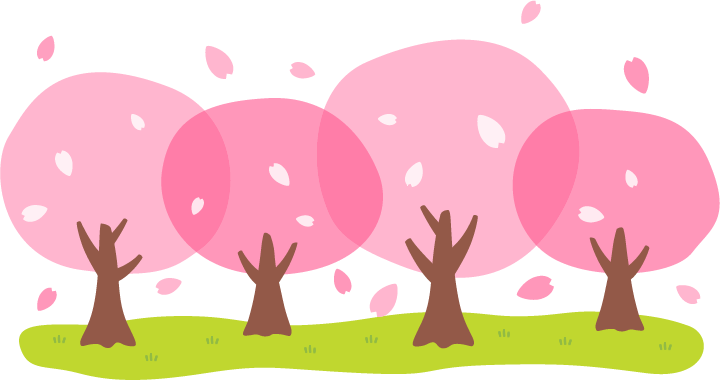 【追記】「連」を発行しているＮＰＯ法人小平市民活動ネットワーク（略称シムネット）には、２つの専門グループがあります。「連」編集・印刷・発行グループと「オンラインサポート研究会」です。「オンラインサポート研究会」は、新型コロナウイルスによるパンデミックが始まって半年後の2020年7月18日に、“アフターコロナ時代の市民活動のあり方を考える”ことを目標に活動を開始。市民活動におけるオンラインの活用事例の収集と紹介、オンライン技術の習得・支援などを行っています。現在は、あすぴあ主催の「Zoom利用支援会」の講師・スタッフを担当。Zoomアプリ導入と、Zoom会議やイベント主催のテクニックを個別に学ぶお手伝いをしています。　--------------------------------------------発行責任者：NPO法人小平市民活動ネットワーク伊藤規子3/8火忘れない３．１１展　 ～13日3/14月サロンミニコンサート 学園西町地域センター3/14月チャマチャマ マーケット20223/14月熟年いきいき会 第17回絵手紙教室3/15火はじめてのパソコンサークル 元気村3/17木フラメンコ体験教室3/18金サロンミニコンサート 御幸地域センター3/19土第223回みんなでよい映画をみる会3/19土あすぴあ交流サロン「どうやって解決してる？暮らしのちょっとした困りごと」3/20日こだいら自由遊びの会プレーパーク3/21月にこにこ名曲コンサート“春”3/22火カントリーダンス無料体験教室3/22火風 鈴 草　フードパントリー3/22火はじめてのパソコンサークル 中央公民館3/23水サロンミニコンサート 上水本町地域センター3/25金サロンミニコンサート 小川2丁目児童館3/26土第25回女と男のフォーラム3/26土あすぴあ利用者懇談会「あすぴあの明日を語ろう！」3/27日認知症サポーター養成講座3/27日自転車スイスイ講演会3/27日小平こども劇場 親と子の性教育講座3/31木サロンミニコンサート 小川東第２地域センター3/31木身近にできる国際協力ひろば　～4/33/31木熟年いきいき会 みんなで唄おう 市民うたごえ祭り4/3日「連」投稿締切4/7木熟年いきいき会 みんなで話そう おしゃべりサロン4/8金『歌とギターの友』歌声広場4/9土「連」216号発行4/12火認知症サポーター養成講座4/17日小平こども劇場 瀬田創太 ＆ friends JAZZ LIVE 20224/21木熟年いきいき会 伴侶を亡くした人が語り合う会4/23土（一社）わたしのみらい講演会